КРАСНОДАРСКИЙ КРАЙ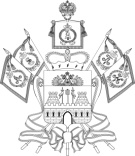 НОВОКУБАНСКИЙ РАЙОНАДМИНИСТРАЦИЯ ПРОЧНООКОПСКОГО СЕЛЬСКОГО ПОСЕЛЕНИЯНОВОКУБАНСКОГО РАЙОНАПОСТАНОВЛЕНИЕ22 июня 2021 года		№ 31		ст. ПрочноокопскаяО внесении изменений в постановление администрации Прочноокопского сельского поселения Новокубанского района от 29 мая 2015 года № 64 «Об определении случаев осуществления банковского сопровождения контрактов, предметом которых являются поставки товаров, выполнение работ, оказание услуг для обеспечения муниципальных нужд Прочноокопского сельского поселения Новокубанского района»Во исполнение Федерального закона от 5 апреля 2013 года № 44-ФЗ «О контрактной системе в сфере закупок товаров, работ, услуг для обеспечения государственных и муниципальных нужд», в соответствии с постановлением Правительства Российской Федерации от 20 сентября 2014 года № 963 «Об осуществлении банковского сопровождения контрактов» постановляю:1. Пункт 1 постановления администрации Прочноокопского сельского поселения Новокубанского района от 29 мая 2015 года № 64 «Об определении случаев осуществления банковского сопровождения контрактов, предметом которых являются поставки товаров, выполнение работ, оказание услуг для обеспечения муниципальных нужд Прочноокопского сельского поселения Новокубанский район» изложить в следующей редакции:«1. Заказчикам при осуществлении закупок товаров, работ, услуг для обеспечения муниципальных нужд Прочноокопского сельского поселения Новокубанского района включать в контракт в соответствии с частью 26 статьи 34 Федерального закона от 5 апреля 2013 года № 44-ФЗ «О контрактной системе в сфере закупок товаров, работ, услуг для обеспечения государственных и муниципальных нужд», если начальная (максимальная) цена контракта (цена контракта с единственным поставщиком (подрядчиком, исполнителем) составляет:не менее 50 (петидесяти) млн. рублей - условие о банковском сопровождении контракта, заключающееся в проведении банком, привлеченным поставщиком или заказчиком, мониторинга расчетов в рамках исполнения контракта;не менее 500 (пятисот) млн. рублей - условие, предусматривающее привлечение поставщиком или заказчиком банка в рамках расширенного банковского сопровождения.»2. Контроль за исполнением настоящего постановления оставляю за собой.3. Настоящее постановление вступает в силу со дня его опубликования в информационном бюллетене «Вестник Прочноокопского сельского поселения Новокубанского района».Глава Прочноокопского сельского поселения Новокубанского района Р.Ю. ЛысенкоКРАСНОДАРСКИЙ КРАЙНОВОКУБАНСКИЙ РАЙОНСОВЕТ ПРОЧНООКОПСКОГО СЕЛЬСКОГО ПОСЕЛЕНИЯНОВОКУБАНСКОГО РАЙОНАРЕШЕНИЕ24 июня 2021 года		№ 106		ст. ПрочноокопскаяО внесении изменений в решение Совета Прочноокопского сельского поселения Новокубанского района от 14 декабря 2020года № 83 «О бюджете Прочноокопского сельского поселения Новокубанского района на 2021год»В соответствии с Бюджетным Кодексом Российской Федерации, Уставом Прочноокопского сельского поселения Новокубанского района и в связи с изменением доходной и расходной частей бюджета Прочноокопского сельского поселения Новокубанского района, Совет Прочноокопского сельского поселения Новокубанского района решил:1. Внести в решение Совета Прочноокопского сельского поселения Новокубанского района от 14 декабря 2020 года №83 «О бюджете Прочноокопского сельского поселения Новокубанского района на 2021 год» следующие изменения:1.1. пункт 1 решения изложить в следующей редакции:«1. Утвердить основные характеристики бюджета Прочноокопского сельского поселения Новокубанского района на 2021 год:1) общий объем доходов в сумме 27036,2 тысяч рублей;2) общий объем расходов в сумме 29492,6 тысяч рублей;3) верхний предел муниципального внутреннего долга Прочноокопского сельского поселения Новокубанского района на 1 января 2021 года в сумме 1600,0 тысяч рублей, в том числе верхний предел долга по муниципальным гарантиям Прочноокопского сельского поселения Новокубанского района в сумме 0,0 тысяч рублей;4) дефицит бюджета Прочноокопского сельского поселения Новокубанского района в сумме 2456,4 тысяч рублей»;1.2. Приложение №3 «Объемы доходов в бюджет Прочноокопского сельского поселения Новокубанского района по основным источникам на 2021 год» к решению изложить согласно приложению №1 к настоящему решению;1.3. Приложение №5 «Распределение бюджетных ассигнований по разделам и подразделам классификации расходов бюджета Прочноокопского сельского поселения Новокубанского района на 2021 год» к решению изложить согласно приложению №2 к настоящему решению;1.4.Приложение №6 «Распределение бюджетных ассигнований по целевым статьям (муниципальным программам Прочноокопского сельского поселения Новокубанского района и непрограммным направлениям деятельности), группам видов расходов классификации расходов бюджетов на 2021 год» к решению изложить согласно приложению №3 к настоящему решению;1.5. Приложение №7 «Ведомственная структура расходов бюджета Прочноокопского сельского поселения на 2021 год» к решению изложить согласно приложению №4 к настоящему решению.1.6. Приложение №8 «Источники внутреннего финансирования дефицита бюджета Прочноокопского сельского поселения Новокубанского района на 2021 год» к решению изложить согласно приложению №5 к настоящему решению.2. Настоящее решение вступает в силу со дня его опубликования в информационном бюллетене «Вестник Прочноокопского сельского поселения Новокубанского района».ГлаваПрочноокопского сельского поселенияНовокубанского районаР.Ю.ЛысенкоПредседательСовета Прочноокопского сельского поселенияНовокубанского районаД. Н.СимбирскийПриложение № 1к решению Совета Прочноокопского сельского поселения Новокубанского районаот 24.06.2021 № 106«Приложение № 3к решению Совета Прочноокопского сельского поселенияНовокубанского районаот 14.12.2020 г. № 83Объем доходов в бюджет Прочноокопского сельского поселения Новокубанского района по основным источникам на 2021 год* По видам и подвидам доходов, входящим в соответствующий группировочный  код бюджетной классификации, зачисляемым в местный бюджет в соответствии с законодательством Российской Федерации.»Глава Прочноокопского сельского поселенияНовокубанского района Р.Ю. ЛысенкоПриложение № 2к решению Совета Прочноокопского сельского поселения Новокубанского районаот 24.06.2021 г. № 106«Приложение № 5к решению Совета Прочноокопского сельского поселения Новокубанского районаот 14.12.2020 г. № 83Распределение бюджетных ассигнований по разделам и подразделам классификации расходов бюджета Прочноокопского сельского поселения Новокубанского района на 2021 годГлава Прочноокопского сельского поселенияНовокубанского района Р.Ю. ЛысенкоПриложение № 3к решению Совета Прочноокопского сельского поселенияНовокубанского районаот 24.06.2021 г. № 106«Приложение № 6к решению Совета Прочноокопского сельского поселения Новокубанского районаот 14.12.2020 г. № 83Распределение бюджетных ассигнований по целевым статьям (муниципальным программам Прочноокопского сельского поселения Новокубанского района и непрограммным направлениям деятельности), группам видов расходов классификации расходов бюджетов на 2021 годГлава Прочноокопского сельского поселенияНовокубанского района Р.Ю. Лысенко  Приложение № 4к решению Совета Прочноокопского сельского поселения Новокубанского районаот 24.06.2021 г. № 106«Приложение № 7к решению Совета Прочноокопского сельского поселения Новокубанского районаот 14.12.2020 г. № 83Ведомственная структура расходов бюджета Прочноокопского сельского поселения на 2021 годГлава Прочноокопского сельского поселенияНовокубанского района Р.Ю. ЛысенкоПриложение № 5к решению Совета Прочноокопского сельского поселения Новокубанского районаот 24.06.2021 г. № 106«Приложение № 8к решению Совета Прочноокопского сельского поселения Новокубанского районаот 14.12.2020 г. № 83Источники внутреннего финансирования дефицита бюджета Прочноокопского сельского поселения Новокубанского района на 2021 год(тысяч рублей)Глава Прочноокопского сельского поселенияНовокубанского Р.Ю. ЛысенкоКРАСНОДАРСКИЙ КРАЙНОВОКУБАНСКИЙ РАЙОНСОВЕТ ПРОЧНООКОПСКОГО СЕЛЬСКОГО ПОСЕЛЕНИЯНОВОКУБАНСКОГО РАЙОНАРЕШЕНИЕ24 июня 2021 года		№107 		ст. ПрочноокопскаяОб утверждении порядка предоставления муниципальных гарантий Прочноокопского сельского поселения Новокубанского районаВ соответствии со статьями 115, 115.2, 117 Бюджетного кодекса Российской Федерации Совет Прочноокопского сельского поселения Новокубанского района решил:1. Утвердить Порядок предоставления муниципальных гарантий Прочноокопского сельского поселения Новокубанского района (прилагается).2. Контроль за исполнением настоящего решения возложить на комиссию Совета Прочноокопского сельского поселения Новокубанского района по финансам, бюджету, налогам и контролю (СаркисьянР.В.)3. Настоящее решение вступает в силу со дня его опубликования в информационном бюллетене «Вестник Прочноокопского сельского поселения Новокубанского района».Глава Прочноокопского сельского поселения Новокубанского районаР.Ю.ЛысенкоПредседатель СоветаПрочноокопского сельского поселения Новокубанского районаД.Н.СимбирскийПриложениек решению СоветаПрочноокопского сельского поселения Новокубанского районаот 24.06.2022 г. № 106ПОРЯДОКпредоставления муниципальных гарантий Прочноокопского сельского поселения Новокубанского районаСтатья 1. Общие положения1. Муниципальные гарантии Прочноокопского сельского поселения Новокубанского района (далее - гарантии) предоставляются в соответствии с Бюджетным кодексом Российской Федерации, иными нормативными правовыми актами Российской Федерации и Краснодарского края, настоящим решением и иными нормативными правовыми актами Прочноокопского сельского поселения Новокубанского района.Гарантии не предоставляются для обеспечения исполнения обязательств хозяйственных товариществ, хозяйственных партнерств, производственных кооперативов, государственных (муниципальных) унитарных предприятий (за исключением муниципальных унитарных предприятий Прочноокопского сельского поселения Новокубанского района, имущество которых принадлежит им на праве хозяйственного ведения и находится в муниципальной собственности Прочноокопского сельского поселения Новокубанского района), некоммерческих организаций, крестьянских (фермерских) хозяйств, индивидуальных предпринимателей и физических лиц.2. Предоставление гарантий осуществляется в соответствии с полномочиями органов местного самоуправления на основании решения Совета Прочноокопского сельского поселения Новокубанского района о бюджете на очередной финансовый год и плановый период, решений администрации Прочноокопского сельского поселения Новокубанского района, а также договора о предоставлении муниципальной гарантии.Гарантии предоставляются в пределах общей суммы предоставляемых гарантий, указанной в программе муниципальных гарантий Прочноокопского сельского поселения Новокубанского района, утвержденной решением Совета Прочноокопского сельского поселения Новокубанского района о бюджете на очередной финансовый год (далее - решение о бюджете).При составлении проекта решения о бюджете и (или) проекта решения о внесении изменений в решение о бюджете направления (цели) гарантирования и объем предоставляемых гарантий формируются с учетом предложений органов местного самоуправления Прочноокопского сельского поселения Новокубанского района и структурных подразделений администрации Прочноокопского сельского поселения Новокубанского района.3. Гарантии предоставляются на конкурсной основе, если иное не установлено решением о бюджете.Конкурс на право получения гарантии (далее - конкурс) является открытым.4. Предоставление гарантий не допускается в обеспечение исполнения обязательств иностранных юридических лиц, в том числе оффшорных компаний, а также в случае, если бенефициарами по гарантиям (за исключением муниципальных гарантий, предусмотренных статьей 115.1 Бюджетного кодекса Российской Федерации) являются указанные юридические лица. Указанные иностранные юридические лица, в том числе оффшорные компании, и российские юридические лица, в уставном (складочном) капитале которых доля участия оффшорных компаний в совокупности превышает 50 процентов, не вправе являться принципалами и (или) бенефициарами по гарантиям.Подтверждение соответствия юридического лица требованиям, указанным в абзаце первом части 4 настоящей статьи, осуществляется в порядке, устанавливаемом Правительством Российской Федерации в соответствии с абзацем третьим пункта 16 статьи 241 Бюджетного кодекса Российской Федерации. До такого подтверждения предоставление или исполнение гарантии не допускается.Статья 2. Порядок конкурсного отбора принципалов1. Конкурсный отбор принципалов (лиц, в обеспечение обязательств которых предполагается предоставление гарантий) осуществляется в соответствии с законодательством Российской Федерации, Краснодарского края и нормативными правовыми актами Прочноокопского сельского поселения Новокубанского района.2. Решение о проведении конкурса принимается администрацией Прочноокопского сельского поселения Новокубанского района в форме постановления администрации Прочноокопского сельского поселения Новокубанского района, в котором определяются организатор конкурса, состав конкурсной комиссии, а также иные необходимые положения.3. Организатором конкурса выступает структурное подразделение администрации Прочноокопского сельского поселения Новокубанского района, курирующее деятельность в соответствующей отрасли или сфере управления (далее - отраслевой орган), если решением Совета Прочноокопского сельского поселения Новокубанского района в качестве организатора конкурса не определено иное структурное подразделение администрации Прочноокопского сельского поселения Новокубанского района.Организатор конкурса обеспечивает подготовку и опубликование в установленном порядке объявления о проведении конкурса, в котором также должны быть указаны ограничения, установленные пунктом 16 статьи 241 Бюджетного кодекса Российской Федерации и частью 4 статьи 1 настоящего решения.4. Организатор конкурса осуществляет прием документов принципалов.Перечень представляемых документов устанавливается администрацией Прочноокопского сельского поселения Новокубанского района.Если иное не установлено правовыми актами Прочноокопского сельского поселения Новокубанского района, организатор конкурса запрашивает в бухгалтерии администрации Прочноокопского сельского поселения Новокубанского района (далее - бухгалтерия):сведения о наличии у принципала, его поручителей (гарантов) просроченной (неурегулированной) задолженности по денежным обязательствам перед муниципальным образованием Новокубанский район;сведения о наличии просроченной (неурегулированной) задолженности принципала, являющегося публично-правовым образованием, по муниципальной гарантии, ранее предоставленной в пользу соответствующего публично-правового образования.5. Организатор конкурса рассматривает представленные на конкурс документы, проводит их первичную оценку на соответствие установленным требованиям и передает их в соответствующие структурные подразделения администрации Прочноокопского сельского поселения Новокубанского района для:1) анализа финансового состояния принципала, проверки достаточности, надежности и ликвидности обеспечения, предоставляемого в обеспечение исполнения обязательств принципала по удовлетворению регрессного требования гаранта к принципалу, возникающего в связи с исполнением в полном объеме или в какой-либо части гарантии осуществляется в соответствии с актами администрации Прочноокопского сельского поселения Новокубанского района финансовым органом либо агентом, привлеченным в соответствии с пунктом 5 статьи 115.2 Бюджетного кодекса Российской Федерации.В случае предоставления залога имущества в обеспечение исполнения обязательств принципала стоимость залогового имущества должна быть подвергнута независимой оценке, которая проводится в соответствии с законодательством Российской Федерации об оценочной деятельности за счет средств принципала;2) анализа показателей технико-экономического обоснования проекта, по которому предполагается предоставление гарантии (далее - проект) (проводится отраслевым органом), или бизнес-плана проекта (проводится отделом экономики администрации Прочноокопского сельского поселения Новокубанского района), включая источники возврата заемных средств и бюджетную эффективность проекта;3) подготовки заключения о целесообразности предоставления гарантии в обеспечение обязательств принципала (осуществляется отраслевым органом, а в случае предоставления гарантии по инвестиционному проекту - бухгалтерией администрации Прочноокопского сельского поселения Новокубанского района).Соответствующие структурные подразделения администрации Прочноокопского сельского поселения Новокубанского района по результатам проведенного анализа подготавливают заключения.Постановлением администрации Прочноокопского сельского поселения Новокубанского района о проведении конкурса может быть предусмотрено представление иных заключений.6. Конкурсная комиссия рассматривает представленные на конкурс документы, заключения структурных подразделений администрации Прочноокопского сельского поселения Новокубанского района, иные заключения и по итогам конкурса выносит свое решение.При подведении итогов конкурса конкурсной комиссией учитываются следующие критерии:1) социально-экономическая значимость реализации проекта;2) соответствие заявленных принципалом целей реализации проекта направлениям (целям) гарантирования, установленным решением о бюджете;3) финансовое состояние принципала;4) обоснование источников возврата заемных средств по обязательствам, в обеспечение которых выдается гарантия;5) бюджетная эффективность проекта;6) объем и ликвидность предоставляемого обеспечения исполнения принципалом его возможных будущих обязательств по возмещению гаранту в порядке регресса сумм, уплаченных гарантом во исполнение обязательств по гарантии (при предоставлении гарантии с правом регрессного требования гаранта к принципалу).Нормативными правовыми актами Прочноокопского сельского поселения Новокубанского района могут устанавливаться дополнительные критерии оценки конкурсных заявок.Статья 3. Порядок рассмотрения заявки принципала при предоставлении гарантии без конкурсного отбора1. Если решением о бюджете предусмотрено предоставление гарантии по конкретному направлению (конкретной цели) гарантирования без конкурсного отбора, такая гарантия предоставляется в соответствии с условиями, установленными статьей 115.2 Бюджетного кодекса Российской Федерации.2. Для получения гарантии принципал представляет документы согласно перечню, устанавливаемому администрацией Прочноокопского сельского поселения Новокубанского района.Прием документов принципала и координацию деятельности структурных подразделений администрации Прочноокопского сельского поселения Новокубанского района в процессе анализа указанных документов осуществляет отраслевой орган в соответствии с положениями абзацев второго - четвертого части 4 и части 5 статьи 2 настоящего решения.Порядок рассмотрения представленных принципалом документов аналогичен порядку, предусмотренному частью 5 статьи 2 настоящего решения.Заключения структурных подразделений администрации Прочноокопского сельского поселения Новокубанского района, подготовленные по результатам анализа представленных принципалом документов, иные заключения рассматриваются отраслевым органом.Отраслевой орган подготавливает сводное заключение о возможности или невозможности предоставления гарантии специалистом администрации Прочноокопского сельского поселения Новокубанского района, курирующим направление деятельности отраслевого органа.При наличии сводного заключения о невозможности предоставления гарантии соответствующему принципалу отраслевой орган подготавливает письмо за подписью главы Прочноокопского сельского поселения Новокубанского района и направляет его принципалу в течении 5 рабочих дней.Статья 4. Предоставление гарантии и заключение договоров1. В соответствии с решением конкурсной комиссии (при конкурсном отборе принципалов) или сводным заключением отраслевого органа о возможности предоставления гарантии принципалу (при предоставлении гарантии без конкурсного отбора) администрацией Прочноокопского сельского поселения Новокубанского района принимается решение в форме правового акта администрации Прочноокопского сельского поселения Новокубанского района о предоставлении гарантии.В правовом акте администрации Прочноокопского сельского поселения Новокубанского района о предоставлении гарантии указываются наименование принципала, объем гарантии, направление (цель) гарантирования, основные условия гарантии, а также определяется структурное подразделение администрации Прочноокопского сельского поселения Новокубанского района, которое подготавливает проекты гарантии, договора о предоставлении гарантии и договора об обеспечении исполнения принципалом его возможных будущих обязательств по возмещению гаранту в порядке регресса сумм, уплаченных гарантом во исполнение (частичное исполнение) обязательств по гарантии.2. После осуществления всех процедур, установленных настоящим решением, администрация Прочноокопского сельского поселения Новокубанского района:1) заключает договоры:о предоставлении гарантии;об обеспечении исполнения принципалом его возможных будущих обязательств по возмещению гаранту в порядке регресса сумм, уплаченных гарантом во исполнение (частичное исполнение) обязательств по гарантии (за исключением случаев, предусмотренных Бюджетным кодексом Российской Федерации);2) выдает гарантию.3. Указанные в части 2 настоящей статьи договоры и гарантию от имени Прочноокопского сельского поселения Новокубанского района подписывает глава Прочноокопского сельского поселения Новокубанского района.4. Примерные формы соответствующих договоров и гарантии утверждаются постановлением администрации Прочноокопского сельского поселения Новокубанского района с учетом положений статьи 115 Бюджетного кодекса Российской Федерации.Глава Прочноокопского сельского поселенияНовокубанского района						Р.Ю. ЛысенкоИнформационный бюллетень «Вестник Прочноокопского сельского поселения Новокубанского района»№ 8 от 25.06.2021 годаУчредитель: Совет Прочноокопского сельского поселения Новокубанского района(тыс. руб.) Код Наименование доходаНаименование доходаСумма12231 00 00000 00 0000 0001 00 00000 00 0000 000Налоговые и неналоговые доходы16 479,31 01 02000 01 0000 1101 01 02000 01 0000 110Налог на доходы физических лиц*5 900,01 03 02230 01 0000 1101 03 02230 01 0000 110Доходы от уплаты акцизов 2 948,31 03 02240 01 0000 110 1 03 02240 01 0000 110 Доходы от уплаты акцизов 2 948,31 03 02250 01 0000 110 1 03 02250 01 0000 110 Доходы от уплаты акцизов 2 948,31 05 03000 01 0000 1101 05 03000 01 0000 110Единый сельскохозяйственный налог*840,01 06 01030 10 0000 1101 06 01030 10 0000 110Налог на имущество физических лиц370,01 06 06000 10 0000 1101 06 06000 10 0000 110Земельный налог*6 180,01 11 00000 00 0000 0001 11 00000 00 0000 000Доходы от использования имущества, находящегося в государственной и муниципальной собственности241,01 11 05035 10 0000 1201 11 05035 10 0000 120Доходы от сдачи в аренду имущества, находящегося в оперативном управлении органов управления поселений и созданных ими учреждений (за исключением имущества муниципальных бюджетных и автономных учреждений)241,02 00 00000 00 0000 0002 00 00000 00 0000 000Безвозмездные поступления10456,92 02 00000 00 0000 0002 02 00000 00 0000 000Безвозмездные поступления от других бюджетов бюджетной системы Российской Федерации10456,92 02 10000 00 0000 1502 02 10000 00 0000 150Дотации бюджетам бюджетной системы Российской Федерации5 178,12 02 15001 10 0000 1502 02 15001 10 0000 150Дотации бюджетам сельских поселений на выравнивание бюджетной обеспеченности5 178,12 02 20000 00 0000 1502 02 20000 00 0000 150Субсидии бюджетам бюджетной системы Российской Федерации (межбюджетные субсидии)5029,72 02 29999 10 0000 1502 02 29999 10 0000 150Прочие субсидии бюджетам сельских поселений5029,72 02 30000 00 0000 1502 02 30000 00 0000 150Субвенции бюджетам субъектов РФ и муниципальных образований 249,12 02 30024 10 0000 1502 02 30024 10 0000 150Субвенции бюджетам сельских поселений на выполнение передаваемых полномочий субъектов Российской Федерации3,82 02 35118 10 0000 1502 02 35118 10 0000 150Субвенции бюджетам сельских поселений на осуществление первичного воинского учета на территориях, где отсутствуют военные комиссариаты245,32 07 00000 00 0000 0002 07 00000 00 0000 000Прочие безвозмездные поступления100,02 07 05030 10 0000 1502 07 05030 10 0000 150Прочие безвозмездные поступления в бюджеты сельских поселений100,0ИТОГО ДОХОДОВ27036,2(тысяч рублей)(тысяч рублей)(тысяч рублей)(тысяч рублей)ПоказательКоды бюджетной классификацииКоды бюджетной классификацииКоды бюджетной классификацииКоды бюджетной классификацииСуммаСуммаПоказательРазделПодразделПодразделПодразделСуммаСумма1233344Всего расходов29492,629492,6Общегосударственные вопросы010,00,05879,35879,3Функционирование высшего должностного лица субъекта Российской Федерации и муниципального образования010202768,9768,9Функционирование Правительства Российской Федерации, высших органов исполнительной власти субъектов Российской Федерации, местных администраций0104044584,04584,0Функционирование законодательных (представительных) органов государственной власти и представительных органов муниципальных образований01060630,630,6Резервные фонды01111120,020,0Другие общегосударственные вопросы011313475,8475,8Национальная оборона 020000245,3245,3Мобилизационная и вневойсковая подготовка020303245,3245,3Национальная безопасность и правоохранительная деятельность0300003,53,5Поисковые и аварийно-спасательные учреждения030909Защита населения и территории от чрезвычайных ситуаций природного и техногенного характера, пожарная безопасность0310103,53,5Национальная экономика0400003756,33756,3Дорожное хозяйство (дорожные фонды)0409093698,43698,4Другие общеэкономические вопросы04121257,957,9Жилищно-коммунальное хозяйство0500008629,78629,7Коммунальное хозяйство0502025912,65912,6Благоустройство0503032617,12617,1Другие вопросы ЖКХ050505100,0100,0Образование07000080,080,0Развитие муниципальной службы07050560,060,0Молодежная политика и оздоровление детей07070720,020,0Культура, кинематография 08000010675,410675,4Культура 08010110675,410675,4Социальная политика100000112,0112,0Пенсионное обеспечение10010172,072,0Другие вопросы в области социальной политики10060640,040,0Физическая культура и спорт110000110,0110,0Физическая культура110101110,0110,0Обслуживание  муниципального долга1300001,11,1Обслуживание  муниципального долга1301011,11,1(тысяч рублей)(тысяч рублей)(тысяч рублей)№ п/пНаименование показателяНаименование показателяНаименование показателяЦелевая статьяЦелевая статьяЦелевая статьяВид рас-ходаВид рас-ходаСумма№ п/пНаименование показателяНаименование показателяНаименование показателяЦелевая статьяЦелевая статьяЦелевая статьяВид рас-ходаВид рас-ходаСумма111222344Всего расходовВсего расходовВсего расходов29492,629492,61.Муниципальная программа Прочноокопского сельского поселения Новокубанского района "Социальная поддержка граждан "Муниципальная программа Прочноокопского сельского поселения Новокубанского района "Социальная поддержка граждан "Муниципальная программа Прочноокопского сельского поселения Новокубанского района "Социальная поддержка граждан "020000000002000000000200000000112,0112,0Развитие мер социальной поддержки отдельных категорий гражданРазвитие мер социальной поддержки отдельных категорий гражданРазвитие мер социальной поддержки отдельных категорий граждан02100000000210000000021000000072,072,0Меры социальной поддержки отдельной категории пенсионеровМеры социальной поддержки отдельной категории пенсионеровМеры социальной поддержки отдельной категории пенсионеров02101000000210100000021010000072,072,0Выплата дополнительного материального обеспечения, доплаты к пенсиямВыплата дополнительного материального обеспечения, доплаты к пенсиямВыплата дополнительного материального обеспечения, доплаты к пенсиям02101400100210140010021014001072,072,0Социальное обеспечение и иные выплаты населениюСоциальное обеспечение и иные выплаты населениюСоциальное обеспечение и иные выплаты населению02101400100210140010021014001030072,072,0Поддержка социально ориентированных некоммерческих организацийПоддержка социально ориентированных некоммерческих организацийПоддержка социально ориентированных некоммерческих организаций02200000000220000000022000000040,040,0Оказание поддержки социально ориентированным некоммерческим организациям при реализации ими собственных общественно полезных программОказание поддержки социально ориентированным некоммерческим организациям при реализации ими собственных общественно полезных программОказание поддержки социально ориентированным некоммерческим организациям при реализации ими собственных общественно полезных программ02201000000220100000022010000040,040,0Мероприятия по поддержке социально ориентированных некоммерческих организацийМероприятия по поддержке социально ориентированных некоммерческих организацийМероприятия по поддержке социально ориентированных некоммерческих организаций02201101600220110160022011016040,040,0Закупка товаров, работ и услуг для обеспечения государственных (муниципальных) нуждЗакупка товаров, работ и услуг для обеспечения государственных (муниципальных) нуждЗакупка товаров, работ и услуг для обеспечения государственных (муниципальных) нужд02201101600220110160022011016020040,040,03.Муниципальная программа Прочноокопского сельского поселения Новокубанского района "Комплексное и устойчивое развитие в сфере строительства, архитектуры и дорожного хозяйства "Муниципальная программа Прочноокопского сельского поселения Новокубанского района "Комплексное и устойчивое развитие в сфере строительства, архитектуры и дорожного хозяйства "Муниципальная программа Прочноокопского сельского поселения Новокубанского района "Комплексное и устойчивое развитие в сфере строительства, архитектуры и дорожного хозяйства "0400000000040000000004000000003748,43748,4Обеспечение безопасности дорожного движенияОбеспечение безопасности дорожного движенияОбеспечение безопасности дорожного движения0420000000042000000004200000002595,42595,4Обеспечение безопасного участия детей в дорожном движенииОбеспечение безопасного участия детей в дорожном движенииОбеспечение безопасного участия детей в дорожном движении0420100000042010000004201000002595,42595,4Мероприятия по обеспечению безопасности дорожного движенияМероприятия по обеспечению безопасности дорожного движенияМероприятия по обеспечению безопасности дорожного движения0420110360042011036004201103602595,42595,4Закупка товаров, работ и услуг для обеспечения государственных (муниципальных) нуждЗакупка товаров, работ и услуг для обеспечения государственных (муниципальных) нуждЗакупка товаров, работ и услуг для обеспечения государственных (муниципальных) нужд0420110360042011036004201103602002595,42595,4Строительство, реконструкция, капитальный ремонт и ремонт автомобильных дорог местного значенияСтроительство, реконструкция, капитальный ремонт и ремонт автомобильных дорог местного значенияСтроительство, реконструкция, капитальный ремонт и ремонт автомобильных дорог местного значения04400000000440000000044000000011031103Строительство, реконструкция, капитальный ремонт,  ремонт автомобильных дорог местного значенияСтроительство, реконструкция, капитальный ремонт,  ремонт автомобильных дорог местного значенияСтроительство, реконструкция, капитальный ремонт,  ремонт автомобильных дорог местного значения04400103500440010350044001035011031103Закупка товаров, работ и услуг для обеспечения государственных (муниципальных) нуждЗакупка товаров, работ и услуг для обеспечения государственных (муниципальных) нуждЗакупка товаров, работ и услуг для обеспечения государственных (муниципальных) нужд04400103500440010350044001035020011031103Обеспечение территории муниципального образования современной градостроительной документацииОбеспечение территории муниципального образования современной градостроительной документацииОбеспечение территории муниципального образования современной градостроительной документации0450000000045000000004500000005050Обеспечение территории муниципального образования современной градостроительной документациейОбеспечение территории муниципального образования современной градостроительной документациейОбеспечение территории муниципального образования современной градостроительной документацией0450100000045010000004501000005050Закупки товаров, работ и услуг для обеспечения государственных (муниципальных) нуждЗакупки товаров, работ и услуг для обеспечения государственных (муниципальных) нуждЗакупки товаров, работ и услуг для обеспечения государственных (муниципальных) нужд04501103800450110380045011038020050504.Муниципальная программа Прочноокопского сельского поселения Новокубанского района "Развитие жилищно - коммунального хозяйства"Муниципальная программа Прочноокопского сельского поселения Новокубанского района "Развитие жилищно - коммунального хозяйства"Муниципальная программа Прочноокопского сельского поселения Новокубанского района "Развитие жилищно - коммунального хозяйства"0500000000050000000005000000008629,78629,7Развитие водоснабжения и водоотведения населенных пунктовРазвитие водоснабжения и водоотведения населенных пунктовРазвитие водоснабжения и водоотведения населенных пунктов051000000005100000000510000000197,0197,0Проведение комплекса мероприятий по модернизации, строительству, реконструкции и ремонту объектовПроведение комплекса мероприятий по модернизации, строительству, реконструкции и ремонту объектовПроведение комплекса мероприятий по модернизации, строительству, реконструкции и ремонту объектов051010000005101000000510100000Мероприятия по водоснабжению и водоотведению населенных пунктовМероприятия по водоснабжению и водоотведению населенных пунктовМероприятия по водоснабжению и водоотведению населенных пунктов051011039005101103900510110390197,0197,0Закупка товаров, работ и услуг для обеспечения государственных (муниципальных) нуждЗакупка товаров, работ и услуг для обеспечения государственных (муниципальных) нуждЗакупка товаров, работ и услуг для обеспечения государственных (муниципальных) нужд051011039005101103900510110390200197,0197,0Газификация населенных пунктовГазификация населенных пунктовГазификация населенных пунктов0520000000052000000005200000005715,65715,6Организация газоснабжения поселений (строительство подводящих газопроводов, распределительных газопроводов)Организация газоснабжения поселений (строительство подводящих газопроводов, распределительных газопроводов)Организация газоснабжения поселений (строительство подводящих газопроводов, распределительных газопроводов)05200S062005200S062005200S06205715,65715,6Закупка товаров, работ и услуг для обеспечения государственных (муниципальных) нуждЗакупка товаров, работ и услуг для обеспечения государственных (муниципальных) нуждЗакупка товаров, работ и услуг для обеспечения государственных (муниципальных) нужд05200S062005200S062005200S06202005715,65715,6Благоустройство территории поселенияБлагоустройство территории поселенияБлагоустройство территории поселения0540000000054000000005400000002617,12617,1Уличное освещениеУличное освещениеУличное освещение0540100000054010000005401000002400,12400,1Мероприятия по благоустройству территории поселенияМероприятия по благоустройству территории поселенияМероприятия по благоустройству территории поселения0540110410054011041005401104102400,12400,1Закупка товаров, работ и услуг для обеспечения государственных (муниципальных) нуждЗакупка товаров, работ и услуг для обеспечения государственных (муниципальных) нуждЗакупка товаров, работ и услуг для обеспечения государственных (муниципальных) нужд0540110410054011041005401104102002400,12400,1Прочие мероприятия по благоустройству территорииПрочие мероприятия по благоустройству территорииПрочие мероприятия по благоустройству территории054040000005404000000540400000217,0217,0Мероприятия по благоустройству территории поселенияМероприятия по благоустройству территории поселенияМероприятия по благоустройству территории поселения054041041005404104100540410410217,0217,0Закупка товаров, работ и услуг для обеспечения государственных (муниципальных) нуждЗакупка товаров, работ и услуг для обеспечения государственных (муниципальных) нуждЗакупка товаров, работ и услуг для обеспечения государственных (муниципальных) нужд054041041005404104100540410410200217,0217,0Финансовое оздоровление и повышение эффективности деятельности предприятий ЖКХФинансовое оздоровление и повышение эффективности деятельности предприятий ЖКХФинансовое оздоровление и повышение эффективности деятельности предприятий ЖКХ055000000005500000000550000000100,0100,0Формирование уставного капитала муниципальных унитарных предприятийФормирование уставного капитала муниципальных унитарных предприятийФормирование уставного капитала муниципальных унитарных предприятий055001105005500110500550011050100,0100,0Субсидии (гранты в форме субсидий) на финансовое обеспечение затрат в связи с производством (реализацией) товаров, выполнением работ, оказанием услуг, не подлежащие казначейскому сопровождениюСубсидии (гранты в форме субсидий) на финансовое обеспечение затрат в связи с производством (реализацией) товаров, выполнением работ, оказанием услуг, не подлежащие казначейскому сопровождениюСубсидии (гранты в форме субсидий) на финансовое обеспечение затрат в связи с производством (реализацией) товаров, выполнением работ, оказанием услуг, не подлежащие казначейскому сопровождению055001105005500110500550011050813100,0100,05.Муниципальная программа Прочноокопского сельского поселения Новокубанского района "Обеспечение безопасности населения "Муниципальная программа Прочноокопского сельского поселения Новокубанского района "Обеспечение безопасности населения "Муниципальная программа Прочноокопского сельского поселения Новокубанского района "Обеспечение безопасности населения "0600000000060000000006000000003,53,5Пожарная безопасностьПожарная безопасностьПожарная безопасность0620000000062000000006200000003,53,5Повышение уровня пожарной безопасности муниципальных учрежденийПовышение уровня пожарной безопасности муниципальных учрежденийПовышение уровня пожарной безопасности муниципальных учреждений0620100000062010000006201000003,53,5Мероприятия по обеспечению пожарной безопасностиМероприятия по обеспечению пожарной безопасностиМероприятия по обеспечению пожарной безопасности0620110140062011014006201101403,53,5Закупка товаров, работ и услуг для обеспечения государственных (муниципальных) нуждЗакупка товаров, работ и услуг для обеспечения государственных (муниципальных) нуждЗакупка товаров, работ и услуг для обеспечения государственных (муниципальных) нужд0620110140062011014006201101402003,53,56.Муниципальная программа Прочноокопского сельского поселения Новокубанского района "Развитие культуры "Муниципальная программа Прочноокопского сельского поселения Новокубанского района "Развитие культуры "Муниципальная программа Прочноокопского сельского поселения Новокубанского района "Развитие культуры "07000000000700000000070000000010675,410675,4Отдельные мероприятия муниципальной программы «Развитие культуры»Отдельные мероприятия муниципальной программы «Развитие культуры»Отдельные мероприятия муниципальной программы «Развитие культуры»07100000000710000000071000000010675,410675,4Обеспечение деятельности муниципальных учрежденийОбеспечение деятельности муниципальных учрежденийОбеспечение деятельности муниципальных учреждений07101000000710100000071010000010675,410675,4Расходы на обеспечение деятельности (оказание услуг) подведомственных учреждений, в том числе на предоставление субсидий муниципальным бюджетным и автономным учреждениям субсидийРасходы на обеспечение деятельности (оказание услуг) подведомственных учреждений, в том числе на предоставление субсидий муниципальным бюджетным и автономным учреждениям субсидийРасходы на обеспечение деятельности (оказание услуг) подведомственных учреждений, в том числе на предоставление субсидий муниципальным бюджетным и автономным учреждениям субсидий07101005900710100590071010059010575,410575,4Расходы на выплаты персоналу в целях обеспечения выполнения функций государственными (муниципальными) органами, казенными учреждениями, органами управления государственными внебюджетными фондамиРасходы на выплаты персоналу в целях обеспечения выполнения функций государственными (муниципальными) органами, казенными учреждениями, органами управления государственными внебюджетными фондамиРасходы на выплаты персоналу в целях обеспечения выполнения функций государственными (муниципальными) органами, казенными учреждениями, органами управления государственными внебюджетными фондами0710100590071010059007101005901008995,48995,4Закупка товаров, работ и услуг для обеспечения государственных (муниципальных) нуждЗакупка товаров, работ и услуг для обеспечения государственных (муниципальных) нуждЗакупка товаров, работ и услуг для обеспечения государственных (муниципальных) нужд0710100590071010059007101005902001556,01556,0Иные бюджетные ассигнованияИные бюджетные ассигнованияИные бюджетные ассигнования07101005900710100590071010059080024,024,0Обеспечение реализации муниципальной программы и прочие мероприятия в области культурыОбеспечение реализации муниципальной программы и прочие мероприятия в области культурыОбеспечение реализации муниципальной программы и прочие мероприятия в области культуры071020000007102000000710200000100,0100,0Мероприятия в области культурыМероприятия в области культурыМероприятия в области культуры071021023007102102300710210230100,0100,0Закупка товаров, работ и услуг для обеспечения государственных (муниципальных) нуждЗакупка товаров, работ и услуг для обеспечения государственных (муниципальных) нуждЗакупка товаров, работ и услуг для обеспечения государственных (муниципальных) нужд071021023007102102300710210230200100,0100,07.Муниципальная программа Прочноокопского сельского поселения Новокубанского района  «Развитие физической культуры и массового спорта»Муниципальная программа Прочноокопского сельского поселения Новокубанского района  «Развитие физической культуры и массового спорта»Муниципальная программа Прочноокопского сельского поселения Новокубанского района  «Развитие физической культуры и массового спорта»080000000008000000000800000000110,0110,0Отдельные мероприятия муниципальной программыОтдельные мероприятия муниципальной программыОтдельные мероприятия муниципальной программы081000000008100000000810000000110,0110,0Создание условий, обеспечивающих возможность систематически заниматься физической культурой и спортомСоздание условий, обеспечивающих возможность систематически заниматься физической культурой и спортомСоздание условий, обеспечивающих возможность систематически заниматься физической культурой и спортом081010000008101000000810100000110,0110,0Мероприятия в области физической культуры и спортаМероприятия в области физической культуры и спортаМероприятия в области физической культуры и спорта081011012008101101200810110120110,0110,0Закупка товаров, работ и услуг для обеспечения государственных (муниципальных) нуждЗакупка товаров, работ и услуг для обеспечения государственных (муниципальных) нуждЗакупка товаров, работ и услуг для обеспечения государственных (муниципальных) нужд081011012008101101200810110120200110,0110,07Муниципальная программа Прочноокопского сельского поселения Новокубанского района "Экономическое развитие"Муниципальная программа Прочноокопского сельского поселения Новокубанского района "Экономическое развитие"Муниципальная программа Прочноокопского сельского поселения Новокубанского района "Экономическое развитие"0900000000090000000009000000007,97,9Государственная поддержка малого и среднего предпринимательстваГосударственная поддержка малого и среднего предпринимательстваГосударственная поддержка малого и среднего предпринимательства0910000000091000000009100000007,97,9Поддержка малого и среднего предпринимательстваПоддержка малого и среднего предпринимательстваПоддержка малого и среднего предпринимательства0910110170091011017009101101707,97,9Закупка товаров, работ и услуг для обеспечения государственных (муниципальных) нуждЗакупка товаров, работ и услуг для обеспечения государственных (муниципальных) нуждЗакупка товаров, работ и услуг для обеспечения государственных (муниципальных) нужд0910110170091011017009101101702007,97,98.Муниципальная программа Прочноокопского сельского поселения Новокубанского района "Развитие муниципальной службы"Муниципальная программа Прочноокопского сельского поселения Новокубанского района "Развитие муниципальной службы"Муниципальная программа Прочноокопского сельского поселения Новокубанского района "Развитие муниципальной службы"10000000001000000000100000000060,060,0Отдельные мероприятия муниципальной программыОтдельные мероприятия муниципальной программыОтдельные мероприятия муниципальной программы10100000001010000000101000000055,055,0Профессиональная переподготовка, повышение квалификации и краткосрочное обучение по профильным направлениям деятельности муниципальных служащихПрофессиональная переподготовка, повышение квалификации и краткосрочное обучение по профильным направлениям деятельности муниципальных служащихПрофессиональная переподготовка, повышение квалификации и краткосрочное обучение по профильным направлениям деятельности муниципальных служащих10101000001010100000101010000055,055,0Мероприятия по переподготовке и повышению квалификации кадровМероприятия по переподготовке и повышению квалификации кадровМероприятия по переподготовке и повышению квалификации кадров10101102001010110200101011020055,055,0Закупки товаров, работ и услуг для обеспечения государственных (муниципальных) нуждЗакупки товаров, работ и услуг для обеспечения государственных (муниципальных) нуждЗакупки товаров, работ и услуг для обеспечения государственных (муниципальных) нужд10101102001010110200101011020020055,055,0Противодействии коррупцииПротиводействии коррупцииПротиводействии коррупции1020000000102000000010200000005,05,0Мероприятия по противодействию коррупцииМероприятия по противодействию коррупцииМероприятия по противодействию коррупции1020010440102001044010200104405,05,0Закупки товаров, работ и услуг для обеспечения государственных (муниципальных) нуждЗакупки товаров, работ и услуг для обеспечения государственных (муниципальных) нуждЗакупки товаров, работ и услуг для обеспечения государственных (муниципальных) нужд1020010440102001044010200104402005,05,09.Муниципальная программа Прочноокопского сельского поселения Новокубанского района "Молодежь Кубани"Муниципальная программа Прочноокопского сельского поселения Новокубанского района "Молодежь Кубани"Муниципальная программа Прочноокопского сельского поселения Новокубанского района "Молодежь Кубани"11000000001100000000110000000020,020,0Отдельные мероприятия муниципальной программы «Молодежь Кубани»Отдельные мероприятия муниципальной программы «Молодежь Кубани»Отдельные мероприятия муниципальной программы «Молодежь Кубани»11100000001110000000111000000020,020,0Проведение мероприятий в сфере реализации молодежной политикиПроведение мероприятий в сфере реализации молодежной политикиПроведение мероприятий в сфере реализации молодежной политики11101000001110100000111010000020,020,0Мероприятия в области молодежной политикиМероприятия в области молодежной политикиМероприятия в области молодежной политики11101102401110110240111011024020,020,0Закупки товаров, работ и услуг для обеспечения государственных (муниципальных) нуждЗакупки товаров, работ и услуг для обеспечения государственных (муниципальных) нуждЗакупки товаров, работ и услуг для обеспечения государственных (муниципальных) нужд11101102401110110240111011024020020,020,010.Муниципальная программа Прочноокопского сельского поселения Новокубанского района "Информационное обеспечение жителей"Муниципальная программа Прочноокопского сельского поселения Новокубанского района "Информационное обеспечение жителей"Муниципальная программа Прочноокопского сельского поселения Новокубанского района "Информационное обеспечение жителей"12000000001200000000120000000050,050,0Отдельные мероприятия муниципальной программыОтдельные мероприятия муниципальной программыОтдельные мероприятия муниципальной программы12100000001210000000121000000050,050,0Обеспечение доступа к информации о деятельности администрации муниципального образования в периодических изданияхОбеспечение доступа к информации о деятельности администрации муниципального образования в периодических изданияхОбеспечение доступа к информации о деятельности администрации муниципального образования в периодических изданиях12102000001210200000121020000050,050,0Мероприятия по информационному обеспечению населенияМероприятия по информационному обеспечению населенияМероприятия по информационному обеспечению населения12102102701210210270121021027050,050,000 Закупки товаров, работ и услуг для обеспечения государственных (муниципальных) нуждЗакупки товаров, работ и услуг для обеспечения государственных (муниципальных) нуждЗакупки товаров, работ и услуг для обеспечения государственных (муниципальных) нужд12102102701210210270121021027020050,050,011.Обеспечение деятельности органов местного самоуправления муниципального образованияОбеспечение деятельности органов местного самоуправления муниципального образованияОбеспечение деятельности органов местного самоуправления муниципального образования5000000000500000000050000000006074,66074,6Высшее должностное лицо Прочноокопского сельского поселения Новокубанского районаВысшее должностное лицо Прочноокопского сельского поселения Новокубанского районаВысшее должностное лицо Прочноокопского сельского поселения Новокубанского района501000000050100000005010000000768,9768,9Расходы на обеспечение функций органов местного самоуправленияРасходы на обеспечение функций органов местного самоуправленияРасходы на обеспечение функций органов местного самоуправления501000019050100001905010000190768,9768,9Расходы на выплаты персоналу в целях обеспечения выполнения функций государственными (муниципальными) органами, казенными учреждениями, органами управления государственными внебюджетными фондамРасходы на выплаты персоналу в целях обеспечения выполнения функций государственными (муниципальными) органами, казенными учреждениями, органами управления государственными внебюджетными фондамРасходы на выплаты персоналу в целях обеспечения выполнения функций государственными (муниципальными) органами, казенными учреждениями, органами управления государственными внебюджетными фондам501000019050100001905010000190100768,9768,912.Контрольно-счетная палата администрации муниципального образованияКонтрольно-счетная палата администрации муниципального образованияКонтрольно-счетная палата администрации муниципального образования50200000005020000000502000000030,630,6Обеспечение деятельности контрольно-счетной палаты Новокубанского районаОбеспечение деятельности контрольно-счетной палаты Новокубанского районаОбеспечение деятельности контрольно-счетной палаты Новокубанского района50202000005020200000502020000030,630,6Расходы на обеспечение функций органов местного самоуправленияРасходы на обеспечение функций органов местного самоуправленияРасходы на обеспечение функций органов местного самоуправления50202121905020212190502021219030,630,6Иные межбюджетные трансфертыИные межбюджетные трансфертыИные межбюджетные трансферты50202121905020212190502021219050030,630,613.Обеспечение деятельности администрации муниципального образования Обеспечение деятельности администрации муниципального образования Обеспечение деятельности администрации муниципального образования 5050000000505000000050500000005255,15255,1Расходы на обеспечение функций органов местного самоуправленияРасходы на обеспечение функций органов местного самоуправленияРасходы на обеспечение функций органов местного самоуправления5050000190505000019050500001904551,24551,2Расходы на выплаты персоналу в целях обеспечения выполнения функций государственными (муниципальными) органами, казенными учреждениями, органами управления государственными внебюджетными фондамРасходы на выплаты персоналу в целях обеспечения выполнения функций государственными (муниципальными) органами, казенными учреждениями, органами управления государственными внебюджетными фондамРасходы на выплаты персоналу в целях обеспечения выполнения функций государственными (муниципальными) органами, казенными учреждениями, органами управления государственными внебюджетными фондам5050000190505000019050500001901004121,94121,9Закупка товаров, работ и услуг для обеспечения государственных (муниципальных) нуждЗакупка товаров, работ и услуг для обеспечения государственных (муниципальных) нуждЗакупка товаров, работ и услуг для обеспечения государственных (муниципальных) нужд505000019050500001905050000190200321,8321,8Иные бюджетные ассигнованияИные бюджетные ассигнованияИные бюджетные ассигнования505000019050500001905050000190800107,5107,5Прочие обязательства администрации муниципального образованияПрочие обязательства администрации муниципального образованияПрочие обязательства администрации муниципального образования505001005050500100505050010050425,8425,8Социальное обеспечение и иные выплаты населениюСоциальное обеспечение и иные выплаты населениюСоциальное обеспечение и иные выплаты населению505001005050500100505050010050200287,7287,7Социальное обеспечение и иные выплаты населениюСоциальное обеспечение и иные выплаты населениюСоциальное обеспечение и иные выплаты населению505001005050500100505050010050300132,0132,0Иные бюджетные ассигнованияИные бюджетные ассигнованияИные бюджетные ассигнования5050010050505001005050500100508006,16,1Осуществление внутреннего финансового контроляОсуществление внутреннего финансового контроляОсуществление внутреннего финансового контроля50500111905050011190505001119029,029,0Межбюджетные трансфертыМежбюджетные трансфертыМежбюджетные трансферты50500111905050011190505001119054029,029,0Осуществление первичного воинского учета на территориях, где отсутствуют военные комиссариатыОсуществление первичного воинского учета на территориях, где отсутствуют военные комиссариатыОсуществление первичного воинского учета на территориях, где отсутствуют военные комиссариаты505005118050500511805050051180245,3245,3Расходы на выплаты персоналу в целях обеспечения выполнения функций государственными (муниципальными) органами, казенными учреждениями, органами управления государственными внебюджетными фондамРасходы на выплаты персоналу в целях обеспечения выполнения функций государственными (муниципальными) органами, казенными учреждениями, органами управления государственными внебюджетными фондамРасходы на выплаты персоналу в целях обеспечения выполнения функций государственными (муниципальными) органами, казенными учреждениями, органами управления государственными внебюджетными фондам505005118050500511805050051180100245,3245,3Осуществление отдельных полномочий Краснодарского края по образованию и организации деятельности административных комиссийОсуществление отдельных полномочий Краснодарского края по образованию и организации деятельности административных комиссийОсуществление отдельных полномочий Краснодарского края по образованию и организации деятельности административных комиссий5050060190505006019050500601903,83,8Закупка товаров, работ и услуг для обеспечения государственных (муниципальных) нуждЗакупка товаров, работ и услуг для обеспечения государственных (муниципальных) нуждЗакупка товаров, работ и услуг для обеспечения государственных (муниципальных) нужд5050060190505006019050500601902003,83,814.Реализация муниципальных функций администрации муниципального образованияРеализация муниципальных функций администрации муниципального образованияРеализация муниципальных функций администрации муниципального образования50700000005070000000507000000020,020,0Финансовое обеспечение непредвиденных расходовФинансовое обеспечение непредвиденных расходовФинансовое обеспечение непредвиденных расходов50701000005070100000507010000020,020,0Резервный фонд администрации муниципального образованияРезервный фонд администрации муниципального образованияРезервный фонд администрации муниципального образования50701105305070110530507011053020,020,0Иные бюджетные ассигнованияИные бюджетные ассигнованияИные бюджетные ассигнования50701105305070110530507011053080020,020,015.Обслуживание  муниципального долгаОбслуживание  муниципального долгаОбслуживание  муниципального долга6000000000600000000060000000001,11,1Обслуживание муниципального долгаОбслуживание муниципального долгаОбслуживание муниципального долга6010000000601000000060100000001,11,1Управление муниципальным долгом и муниципальными финансовыми активамиУправление муниципальным долгом и муниципальными финансовыми активамиУправление муниципальным долгом и муниципальными финансовыми активами6010010060601001006060100100601,11,1Процентные платежи по муниципальному долгуПроцентные платежи по муниципальному долгуПроцентные платежи по муниципальному долгу6010010060601001006060100100607001,11,1(тысяч рублей)(тысяч рублей)ПоказательКоды бюджетной классификацииКоды бюджетной классификацииКоды бюджетной классификацииКоды бюджетной классификацииКоды бюджетной классификацииКоды бюджетной классификацииКоды бюджетной классификацииКоды бюджетной классификацииКоды бюджетной классификацииСуммаПоказательРазделПодразделПодразделЦелевая статьяЦелевая статьяВид рас-ходаВид рас-ходаВид рас-ходаСумма12344556667Всего расходов29492,6Совет Прочноокопского сельского поселения Новокубанского района99100000030,6Общегосударственные вопросы99101000030,6Обеспечение деятельности финансовых, налоговых и таможенных органов и органов финансового (финансово-бюджетного) надзора99101060630,6Обеспечение деятельности органов местного самоуправления муниципального образования9910106065000000000500000000030,6Контрольно-счетная палата администрации муниципального образования9910106065020000000502000000030,6Расходы на обеспечение функций органов местного самоуправления9910106065020212190502021219030,6Иные межбюджетные трансферты9910106065020212190502021219050050050030,6Администрация Прочноокопского сельского поселения Новокубанского района99200000029462,0Общегосударственные вопросы9920100005848,7Функционирование высшего должностного лица субъекта Российской Федерации и муниципального образования992010202768,9Обеспечение деятельности органов местного самоуправления муниципального образования99201020250000000005000000000768,9Высшее должностное лицо Прочноокопского сельского поселения Новокубанского района99201020250100000005010000000768,9Расходы на обеспечение функций органов местного самоуправления99201020250100001905010000190768,9Расходы на выплаты персоналу в целях обеспечения выполнения функций государственными (муниципальными) органами, казенными учреждениями, органами управления государственными внебюджетными фондами99201020250100001905010000190100100100768,9Функционирование Правительства Российской Федерации, высших исполнительных органов государственной власти субъектов Российской Федерации, местных администраций9920104044584,0Обеспечение деятельности органов местного самоуправления муниципального образования992010404500000000050000000004551,2Обеспечение деятельности администрации муниципального образования992010404505000000050500000004551,2Расходы на обеспечение функций органов местного самоуправления992010404505000019050500001904551,2Расходы на выплаты персоналу в целях обеспечения выполнения функций государственными (муниципальными) органами, казенными учреждениями, органами управления государственными внебюджетными фондами992010404505000019050500001901001001004121,9Закупка товаров, работ и услуг для обеспечения государственных (муниципальных) нужд99201040450500001905050000190200200200321,8Иные бюджетные ассигнования99201040450500001905050000190800800800107,5Осуществление отдельных полномочий Краснодарского края по образованию и организации деятельности административных комиссий992010404505006019050500601903,8Закупка товаров, работ и услуг для обеспечения государственных (муниципальных) нужд992010404505006019050500601902002002003,8Осуществление внутреннего финансового контроля9920104045050011190505001119029,0Межбюджетные трансферты9920104045050011190505001119050050050029,0Резервные фонды99201111120,0Обеспечение деятельности органов местного самоуправления муниципального образования9920111115000000000500000000020,0Реализация муниципальных функций администрации муниципального образования9920111115070000000507000000020,0Финансовое обеспечение непредвиденных расходов9920111115070100000507010000020,0Резервный фонд администрации муниципального образования9920111115070110530507011053020,0Иные бюджетные ассигнования9920111115070110530507011053080080080020,0Другие общегосударственные вопросы992011313475,8Муниципальная программа Прочноокопского сельского поселения Новокубанского района «Информационное обеспечение жителей»9920113131200000000120000000050,0Отдельные мероприятия муниципальной программы9920113131210000000121000000050,0Обеспечение доступа к информации о деятельности администрации муниципального образования в периодических изданиях9920113131210200000121020000050,0Мероприятия по информационному обеспечению населения9920113131210210270121021027050,0Закупки товаров, работ и услуг для обеспечения государственных (муниципальных) нужд99201131312102102701210210270200,0200,0200,050,0Обеспечение деятельности органов местного самоуправления муниципального образования99201131350000000005000000000425,8Обеспечение деятельности администрации муниципального образования99201131350000000005000000000425,8Прочие обязательства администрации муниципального образования99201131350500100505050010050425,8Закупки товаров, работ и услуг для обеспечения государственных (муниципальных) нужд99201131350500100505050010050200200200287,7Социальное обеспечение и иные выплаты населению99201131350500100505050010050300300300132,0Иные бюджетные ассигнования992011313505001005050500100508008008006,1Национальная оборона 992020000245,3Мобилизационная и вневойсковая подготовка992020303245,3Обеспечение деятельности органов местного самоуправления муниципального образования99202030350000000005000000000245,3Обеспечение деятельности администрации  муниципального образования99202030350500000005050000000245,3Осуществление первичного воинского учета на территориях, где отсутствуют военные комиссариаты99202030350500511805050051180245,3Расходы на выплату персоналу муниципальных органов99202030350500511805050051180100100100245,3Национальная безопасность и правоохранительная деятельность9920300003,5Защита населения и территории от чрезвычайных ситуаций природного и техногенного характера, пожарная безопасность9920310103,5Муниципальная программа Прочноокопского сельского поселения Новокубанского района "Обеспечение безопасности населения "992031010060000000006000000003,5Пожарная безопасность992031010062000000006200000003,5Мероприятия по обеспечению пожарной безопасности992031010062011014006201101403,5Закупка товаров, работ и услуг для обеспечения государственных (муниципальных) нужд992031010062011014006201101402002002003,5Национальная экономика9920400003756,3Дорожное хозяйство (дорожные фонды)9920409093698,4Муниципальная программа Прочноокопского сельского поселения Новокубанского района "Комплексное и устойчивое развитие в сфере строительства, архитектуры и дорожного хозяйства "992040909040000000004000000003698,4Обеспечение безопасности дорожного движения992040909042000000004200000002595,4Организация комплекса мероприятий по обеспечению безопасности дорожного движения992040909042010000004201000002595,4Мероприятия по обеспечению безопасности дорожного движения992040909042011036004201103602595,4Закупка товаров, работ и услуг для обеспечения государственных (муниципальных) нужд992040909042011036004201103602002002002595,4Строительство, реконструкция, капитальный ремонт и ремонт автомобильных дорог местного значения992040909044000000004400000001103,0Строительство, реконструкция, капитальный ремонт, ремонт автомобильных дорог местного значения992040909044001035004400103501103,0Закупка товаров, работ и услуг для обеспечения государственных (муниципальных) нужд992040909044001035004400103502002002001103,0Другие вопросы в области национальной экономики99204121257,9Муниципальная программа Прочноокопского сельского поселения Новокубанского района "Экономическое развитие "992041212090000000009000000007,9Государственная поддержка малого и среднего предпринимательства992041212091000000009100000007,9Поддержка малого и среднего предпринимательства992041212091011017009101101707,9Закупка товаров, работ и услуг для обеспечения государственных (муниципальных) нужд992041212091011017009101101702002002007,9Обеспечение территории муниципального образования современной градостроительной документации9920412120450000000045000000050,0Обеспечение территории муниципального образования современной градостроительной документацией9920412120450100000045010000050,0Мероприятия по подготовке градостроительной и землеустроительной документации9920412120450110380045011038050,0Закупки товаров, работ и услуг для обеспечения государственных (муниципальных) нужд9920412120450110380045011038020020020050,0Жилищно-коммунальное хозяйство9920500008629,7Коммунальное хозяйство9920502025912,6Муниципальная программа Прочноокопского сельского поселения Новокубанского района "Развитие жилищно - коммунального хозяйства"992050202050000000005000000005912,6Развитие водоснабжения и водоотведения населенных пунктов99205020205100000000510000000197,0Мероприятия по водоснабжению и водоотведению населенных пунктов99205020205101103900510110390197,0Закупка товаров, работ и услуг для обеспечения государственных (муниципальных) нужд99205020205101103900510110390200200200197,0Газификация населенных пунктов992050202052000000005200000005715,6Организация газоснабжения поселений (строительство подводящих газопроводов, распределительных газопроводов)99205020205200S062005200S06205715,6Закупка товаров, работ и услуг для обеспечения государственных (муниципальных) нужд99205020205200S062005200S06202002002005715,6Благоустройство9920503032617,1Муниципальная программа Прочноокопского сельского поселения Новокубанского района "Развитие жилищно - коммунального хозяйства"992050303050000000005000000002400,1Благоустройство территории поселения992050303054000000005400000002400,1Уличное освещение992050303054010000005401000002400,1Мероприятия по благоустройству территории поселения992050303054011041005401104102400,1Закупка товаров, работ и услуг для обеспечения государственных (муниципальных) нужд992050303054011041005401104102002002002400,1Прочие мероприятия по благоустройству территории99205030305 4 04 0000005 4 04 00000217,0Мероприятия по благоустройству территории поселения99205030305 4 04 1041005 4 04 10410217,0Закупки товаров, работ и услуг для обеспечения государственных (муниципальных) нужд99205030305 4 04 1041005 4 04 10410200200200217,0Другие вопросы в области жилищно-коммунального хозяйства992050505100,0Финансовое оздоровление и повышение эффективности деятельности предприятий ЖКХ99205050505500000000550000000100,0Формирование уставного капитала муниципальных унитарных предприятий99205050505500110500550011050100,0Субсидии (гранты в форме субсидий) на финансовое обеспечение затрат в связи с производством (реализацией) товаров, выполнением работ, оказанием услуг, не подлежащие казначейскому сопровождению99205050505500110500550011050813813813100,0Образование99207000080,0Профессиональная подготовка, переподготовка и повышение квалификации99207050560,0Муниципальная программа Прочноокопского сельского поселения Новокубанского района «Развитие муниципальной службы »9920705051000000000100000000060,0Отдельные мероприятия муниципальной программы9920705051010000000101000000055,0Профессиональная переподготовка, повышение квалификации и краткосрочное обучение по профильным направлениям деятельности муниципальных служащих9920705051010100000101010000055,0Мероприятия по переподготовке и повышению квалификации кадров9920705051010110200101011020055,0Закупки товаров, работ и услуг для обеспечения государственных (муниципальных) нужд99207050510101102001010110200200,0200,0200,055,0Противодействии коррупции99207050510200 0000010200 000005,0Мероприятия по противодействию коррупции992070505102001044010200104405,0Закупки товаров, работ и услуг для обеспечения государственных (муниципальных) нужд99207050510200104401020010440200,0200,0200,05,0Молодежная политика99207070720,0Муниципальная программа Прочноокопского сельского поселения Новокубанского района "Молодежь Кубани"9920707071100000000110000000020,0Отдельные мероприятия муниципальной программы «Молодежь Кубани»9920707071110000000111000000020,0Проведение мероприятий в сфере реализации молодежной политики9920707071110100000111010000020,0Мероприятия в области молодежной политики9920707071110110240111011024020,0Закупки товаров, работ и услуг для обеспечения государственных (муниципальных) нужд9920707071110110240111011024020020020020,0Культура, кинематография 99208000010675,4Культура 99208010110675,4Муниципальная программа Прочноокопского сельского поселения Новокубанского района "Развитие культуры"9920801010700000000070000000010675,4Отдельные мероприятия муниципальной программы «Развитие культуры»9920801010710000000071000000010675,4Обеспечение деятельности муниципальных учреждений9920801010710100000071010000010575,4Расходы на обеспечение деятельности (оказание услуг) подведомственных учреждений, в том числе на предоставление субсидий муниципальным бюджетным и автономным учреждениям субсидий9920801010710100590071010059010575,4Расходы на выплаты персоналу в целях обеспечения выполнения функций государственными (муниципальными) органами, казенными учреждениями, органами управления государственными внебюджетными фондами992080101071010059007101005901001001008996,4Закупка товаров, работ и услуг для обеспечения государственных (муниципальных) нужд992080101071010059007101005902002002001555,0Иные бюджетные ассигнования9920801010710100590071010059080080080024,0Обеспечение реализации муниципальной программы и прочие мероприятия в области культуры99208010107102000000710200000100,0Мероприятия в области культуры99208010107102102300710210230100,0Закупка товаров, работ и услуг для обеспечения государственных (муниципальных) нужд99208010107102102300710210230200200200100,0Социальная политика992100000112,0Пенсионное обеспечение99210010172,0Муниципальная программа Прочноокопского сельского поселения Новокубанского района "Социальная поддержка граждан"9921001010200000000020000000072,0Развитие мер социальной поддержки отдельных категорий граждан9921001010210000000021000000072,0Выплата дополнительного материального обеспечения, доплаты к пенсиям9921001010210140010021014001072,0Социальное обеспечение и иные выплаты населению9921001010210140010021014001030030030072,0Другие вопросы в области социальной политики99210060640,0Муниципальная программа Прочноокопского сельского поселения Новокубанского района "Социальная поддержка граждан"9921006060200000000020000000040,0Поддержка социально ориентированных некоммерческих организаций9921006060220000000022000000040,0Мероприятия по поддержке социально ориентированных некоммерческих организаций9921006060220110160022011016040,0Закупка товаров, работ и услуг для обеспечения государственных (муниципальных) нужд9921006060220110160022011016020020020040,0Физическая культура и спорт992110000110,0Физическая культура992110101110,0Муниципальная программа Прочноокопского сельского поселения Новокубанского района «Развитие физической культуры и массового спорта»99211010108000000000800000000110,0Отдельные мероприятия муниципальной программы99211010108100000000810000000110,0Создание условий, обеспечивающих возможность систематически заниматься физической культурой и спотом99211010108101000000810100000110,0Мероприятия в области физической культуры и спорта99211010108101101200810110120110,0Закупка товаров, работ и услуг для обеспечения государственных (муниципальных) нужд99211010108101101200810110120200200200110,0Обслуживание государственного (муниципального) долга9921300001,1Обслуживание государственного (муниципального) внутреннего долга9921301011,1Обслуживание муниципального долга992130101600000000060000000001,1Управление муниципальным долгом и муниципальными финансовыми активами992130101601000000060100000001,1Процентные платежи по муниципальному долгу992130101601001006060100100601,1Обслуживание государственного (муниципального) долга992130101601001006060100100607007007001,1КодНаименование групп, подгрупп, статей, подстатей, элементов, программ, (подпрограмм), кодов экономической классификации, источников внутреннего финансирования дефицита бюджета.суммахИсточники внутреннего финансирования дефицитов бюджетов2456,4992 01 03 00 00 00 0000 000из них:Бюджетные кредиты от других бюджетов бюджетной системы Российской Федерации1000,0992 01 03 01 00 00 0000 000Бюджетные кредиты от других  бюджетов бюджетной системы Российской Федерации в валюте Российской Федерации1000,0992 01 03 01 00 00 0000 700Получение бюджетных кредитов от других бюджетов бюджетной системы Российской Федерации в валюте Российской Федерации1000,0992 01 03 01 00 10 0000 710Получение кредитов от других бюджетов бюджетной системы Российской Федерации бюджетами сельских поселений в валюте Российской Федерации1000,0992 01 05 00 00 00 0000 00Изменение остатков средств на счетах по учету средств бюджета1456,4992 01 05 00 00 00 0000 500Увеличение остатков средств бюджетов-27036,2992 01 05 02 01 00 0000 510Увеличение прочих остатков денежных средств бюджетов-27036,2992 01 05 02 01 10 0000 510Увеличение прочих остатков денежных средств бюджетов поселений-27036,2992 01 05 00 00 00 0000 600Уменьшение остатков средств бюджетов29492,6992 01 05 02 01 00 0000 610Уменьшение прочих остатков денежных средств бюджетов29492,6992 01 05 02 01 10 0000 610Уменьшение прочих остатков денежных средств бюджетов поселений29492,6Информационный бюллетень «Вестник Прочноокопского сельского поселения Новокубанского района»Адрес редакции-издателя:352235, Краснодарский край, Новокубанский район, ст. Прочноокопская, ул. Ленина 151.Главный редактор  Р.Ю.ЛысенкоНомер подписан к печати 25.06.2021г  в 10-00Тираж 20 экземпляровДата выхода бюллетеня 25.06.2021г  Распространяется бесплатно